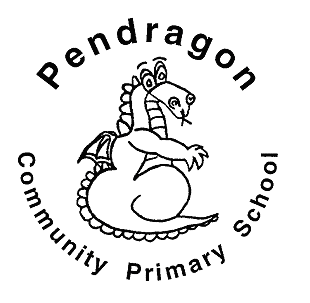    Key Instant Recall Facts    Foundation Stage – Autumn Term
I can say the numbers in order from 0 to 20.I can count objects up to 10 and say how many there are.Top TipsThe secret to success is practising little and often. Use time wisely. Can you practise this KIRF walking to school, during a car journey or simply when playing with your child? You don’t need to practise it all at once: if need be break it down into smaller stages for example perhaps you could count to 10 first then build it up to 15 then 20 or when counting objects begin with 5 then add one more and so on as your child grows in confidence.Find a favourite cuddly toy, puppet or action figure, can you make it count?Take turns to count, you say 0, and your child says 1 and continue to 20.Encourage your child to count as they move up and down the stairs or in the garden.When tidying up encourage your child to count to 20, can they tidy within the time? When your child is playing, encourage them to count what they are playing with. Moving objects from one place to another, lining them up and touching as you count will support accurate counting.Model saying how many you think there might be, before counting. For example, I wonder how many there are? I think there might be about 8!Most importantly make counting fun, these are both simple KIRFs that can be practised at any time, doing almost anything inside or out!